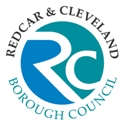 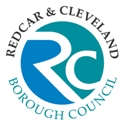 Reporting line:Job Purpose:	To lead and develop the Council’s communication and marketing team, incorporating media relations; reputation management; strategy; marketing communications; internal communications; events’ and campaign communications functions.To raise the profile and enhance the reputation of Redcar & Cleveland Borough Council through a resident-led, customer focused communication strategy that delivers value and is clear and effective for customers, key stakeholders, Members and employees.To provide expert guidance on all communication issues and to work with partners internally and externally to provide high-quality communications and marketing products and services that support key organisational and service objectivesRelationships:  	Accountable to:	     Assistant Director Organisational ChangeAccountable for: 	The organisation, evaluation and appraisal of the work of Officers and Assistants within the teamGeneral Contacts:	The post holder will advise and liaise regularly with council officers at all levels, elected members and partners and external organisations.  They will also deal with members of the public.Key duties and responsibilities:Serve as principal communications specialist, acting as a professional adviser to Members and senior colleagues on often complex or controversial communications and reputational issuesUnder the direction of the AD Organisational Change develop a robust marketing strategy that deliver key Council prioritiesEnsure all Council priorities are strongly marketed and campaigns are created to assist the Council in achieving their priorities.Act as a ‘brand champion’ for the council, ensuring Redcar and Cleveland Borough Council is perceived positively by all key stakeholder audiences, including residents, customers, service users, communities, Members, partners, businesses, investors and visitorsUnder the direction of the AD Organisational Change lead and manage the communications, marketing and media service, including the alignment of individual departmental communications strategies to ensure that communications and marketing resources across the council are effectively co-ordinated and aligned to reduce duplication and ensure that the Council maximizes value.Using a range of media, build the council’s profile locally, regionally and nationally, showcasing achievements and positioning Redcar and Cleveland Borough Council  as  a  pioneering, innovative organisationProvide leadership to communications and marketing campaigns, helping Redcar and Cleveland Borough Council communicate effectively with its varied communities and stakeholder audiencesEnsure the delivery of key messaging, ensuring the council projects a coherent, compelling and joined-up narrative at all timesBuild strong and robust internal communications channels, developing employee awareness, involvement and understanding of key organisational objectivesDevelop the council’s approach to digital communications, ensuring that all value- adding social media platforms are explored and utilisedWork with colleagues to ensure the council’s online presence and all departmental communications are aligned with the corporate message and approachDevelop the department’s approach to benchmarking and evaluation, ensuring communications and marketing services and products are both strategic and cost- effectiveParticipate and provide professional advice to the Council wide group in the roll out of the customer relation management (CRM) system.Corporate Responsibilities:To undertake such duties as may be commensurate with the seniority of the postTo ensure that the Council’s corporate Health & Safety policy is followed and training is undertaken in all pertinent health and safety proceduresTo partake in the Council’s and Directorate’s staff training and development policies as well as the Council’s system of performance appraisalTo treat all information gathered for the Council and Directorate, either electronically or manually, in a confidential mannerAll employees are required to demonstrate a commitment when carrying out their duties which promotes and values diversity and the equality of opportunity in relation to employees and service users which is in line with the Council’s Equality & Diversity Policy.To be responsible for identifying and managing all risks associated with the job role through effective application of internal controls and risk assessments to support the achievement of Corporate and Service objectivesTo ensure the highest standards of customer care are met at all timesTo ensure the principles of Value for Money in service delivery is fundamental in all aspects of involvement with internal and external customersTo ensure that the highest standards of data quality are achieved and maintained for the collection, management and use of data.To positively promote the welfare of children, young people, and vulnerable adults and ensure that it is recognised that Safeguarding is everyone's responsibility; and to engage in appropriate training and development opportunities which enhance an individual’s knowledge and skill in responding to children, young people and vulnerable adults who may be in need of safeguarding.Last Updated: March 2017		Author: Pauline KavanaghMETHOD OF ASSESSMENT: (*M.O.A.)A = APPLICATION FORM   C = CERTIFICATE   E = EXERCISE   I = INTERVIEW   P = PRESENTATION   T = TEST   AC = ASSESSMENT CENTRE  R = REFERENCEPost TitleHead of Marketing and CommunicationsHead of Marketing and CommunicationsHead of Marketing and CommunicationsHead of Marketing and CommunicationsHead of Marketing and CommunicationsJE Reference H0110Grade  Grade LSCP Range59 - 61POST TITLEGRADEGRADEHead of Marketing and CommunicationsGrade LGrade LNOTE TO APPLICANTSWhilst all points on the specification are important, those listed in the essential column are the key requirements.  You should pay particular attention to those points and provide evidence of meeting them. Failure to do so may mean that you will not be invited for interview.NOTE TO APPLICANTSWhilst all points on the specification are important, those listed in the essential column are the key requirements.  You should pay particular attention to those points and provide evidence of meeting them. Failure to do so may mean that you will not be invited for interview.CRITERIANECESSARY REQUIREMENTSNECESSARY REQUIREMENTS* M.O.A.EssentialDesirableEXPERIENCESubstantial experience of leading communications in a large complex organisationA demonstrable track record of delivery results in a comparable communications environmentWorking in partnership with other organisationsSubstantial experience of leading the delivery of services in an agency-client contextSuccessful and substantial experience of leading organisational communications at a time of changeEvidence of supporting long-term strategic planning of large and small scale communications projects, including production of strategic plans with objectives, outcomes and return on investmentStrong political awarenessAn in-depth understanding of communication and marketing in the public sector, including research and data analysisUnderstanding of segmentation and target audiencesUnderstand of the use of a wide range of communications channels for internal and external audiencesAssessing and understanding the impact of communications activityCommissioning and procuring communications and digital servicesManagement of people/teamsA, ISKILLS AND ABILITIESExceptional communications skills including public speakingAble to manage the effective delivery of a planned and reactive communications and marketing programmeAbility to lead, motivate and develop a diverse team of peopleNegotiations SkillsInnovative approach to workAbility to work under pressureCoaching skillsA, IEDUCATION/ QUALIFICATIONS/ KNOWLEDGEEducation to degree level (or equivalent acceptable experience)Relevant professional qualifications (such as CIPR, CIM)AOTHER REQUIREMENTSFlexible approach to work by responding to the needs of the services including, at times, requirements to work beyond normal working hoursCommitment to own continuous personal and professional developmentStrong team player, committed to an ethos of continuous improvementStrong personal resilience as the post covers complex and difficult issues and often requires responses in short timescalesFull driving licence Evidence of own continuous personal and professional developmentA, I, C COMMITMENT TO EQUAL OPPORTUNITIESCommitment to equal opportunities and the ability to recognise the needs of different service usersEvidence of having completed training in  equality and diversity awarenessA,I COMMITMENT TO SERVICE DELIVERY/ CUSTOMER CARECommitment to provide a customer-focussed service Evidence of surpassing customer expectations or service targets / goalsA,I 